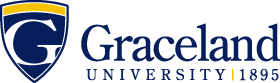 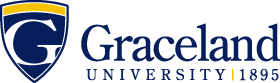 2021-2022Bachelor of Arts (B.A.) Degree – Psychology MajorName:       ID:      Bachelor of Arts (B.A.) Degree – Psychology MajorName:       ID:      Bachelor of Arts (B.A.) Degree – Psychology MajorName:       ID:      Bachelor of Arts (B.A.) Degree – Psychology MajorName:       ID:      Bachelor of Arts (B.A.) Degree – Psychology MajorName:       ID:      Bachelor of Arts (B.A.) Degree – Psychology MajorName:       ID:      Bachelor of Arts (B.A.) Degree – Psychology MajorName:       ID:      Bachelor of Arts (B.A.) Degree – Psychology MajorName:       ID:      Courses in BOLD are required by this majorCourses in regular type are to fulfill essential education requirements and DO NOT have to be taken the specific semester stated.   If you choose to earn an Essential Education Theme Concentration, you must complete 4 theme-based courses from one of the Essential Education themes.The psychology curriculum is flexible! But be sure to take prerequisites before Biopsychology and the Research Methods sequence.  Ideally, take the Methods sequence in the junior year.Courses in ITALIC are strongly recommended+Denotes courses offered only every other yearEE= Essential EducationALSO REQUIRED FOR GRADUATION120 credit hours39 Upper division credits2.00 GPACompletion of all major & essential education  requirementsBachelor of Arts (B.A.) Degree – Psychology MajorName:       ID:      Bachelor of Arts (B.A.) Degree – Psychology MajorName:       ID:      Bachelor of Arts (B.A.) Degree – Psychology MajorName:       ID:      Bachelor of Arts (B.A.) Degree – Psychology MajorName:       ID:      Bachelor of Arts (B.A.) Degree – Psychology MajorName:       ID:      Bachelor of Arts (B.A.) Degree – Psychology MajorName:       ID:      Bachelor of Arts (B.A.) Degree – Psychology MajorName:       ID:      Bachelor of Arts (B.A.) Degree – Psychology MajorName:       ID:      Courses in BOLD are required by this majorCourses in regular type are to fulfill essential education requirements and DO NOT have to be taken the specific semester stated.   If you choose to earn an Essential Education Theme Concentration, you must complete 4 theme-based courses from one of the Essential Education themes.The psychology curriculum is flexible! But be sure to take prerequisites before Biopsychology and the Research Methods sequence.  Ideally, take the Methods sequence in the junior year.Courses in ITALIC are strongly recommended+Denotes courses offered only every other yearEE= Essential EducationALSO REQUIRED FOR GRADUATION120 credit hours39 Upper division credits2.00 GPACompletion of all major & essential education  requirementsFirst Year FallEELearning OutcomeSem. HoursDate MetFirst Year SpringEELearning OutcomeSem. HoursDate MetCourses in BOLD are required by this majorCourses in regular type are to fulfill essential education requirements and DO NOT have to be taken the specific semester stated.   If you choose to earn an Essential Education Theme Concentration, you must complete 4 theme-based courses from one of the Essential Education themes.The psychology curriculum is flexible! But be sure to take prerequisites before Biopsychology and the Research Methods sequence.  Ideally, take the Methods sequence in the junior year.Courses in ITALIC are strongly recommended+Denotes courses offered only every other yearEE= Essential EducationALSO REQUIRED FOR GRADUATION120 credit hours39 Upper division credits2.00 GPACompletion of all major & essential education  requirementsPSYC1300 Introductory PsychologyLO 5 (c)3PSYC2250 Developmental Psych3Courses in BOLD are required by this majorCourses in regular type are to fulfill essential education requirements and DO NOT have to be taken the specific semester stated.   If you choose to earn an Essential Education Theme Concentration, you must complete 4 theme-based courses from one of the Essential Education themes.The psychology curriculum is flexible! But be sure to take prerequisites before Biopsychology and the Research Methods sequence.  Ideally, take the Methods sequence in the junior year.Courses in ITALIC are strongly recommended+Denotes courses offered only every other yearEE= Essential EducationALSO REQUIRED FOR GRADUATION120 credit hours39 Upper division credits2.00 GPACompletion of all major & essential education  requirementsENGL1100 Discourse I ORHONR1010 Honors 101LO 1 (a)3MATH1380 Intro to StatisticsLO 6 (b)3Courses in BOLD are required by this majorCourses in regular type are to fulfill essential education requirements and DO NOT have to be taken the specific semester stated.   If you choose to earn an Essential Education Theme Concentration, you must complete 4 theme-based courses from one of the Essential Education themes.The psychology curriculum is flexible! But be sure to take prerequisites before Biopsychology and the Research Methods sequence.  Ideally, take the Methods sequence in the junior year.Courses in ITALIC are strongly recommended+Denotes courses offered only every other yearEE= Essential EducationALSO REQUIRED FOR GRADUATION120 credit hours39 Upper division credits2.00 GPACompletion of all major & essential education  requirementsENGL1100 Discourse I ORHONR1010 Honors 101LO 1 (a)3Histories      LO 5 (d)3Courses in BOLD are required by this majorCourses in regular type are to fulfill essential education requirements and DO NOT have to be taken the specific semester stated.   If you choose to earn an Essential Education Theme Concentration, you must complete 4 theme-based courses from one of the Essential Education themes.The psychology curriculum is flexible! But be sure to take prerequisites before Biopsychology and the Research Methods sequence.  Ideally, take the Methods sequence in the junior year.Courses in ITALIC are strongly recommended+Denotes courses offered only every other yearEE= Essential EducationALSO REQUIRED FOR GRADUATION120 credit hours39 Upper division credits2.00 GPACompletion of all major & essential education  requirementsINTD1100 Critical Thinking in Arts & SciencesLO 23Arts      LO 5 (a)3Courses in BOLD are required by this majorCourses in regular type are to fulfill essential education requirements and DO NOT have to be taken the specific semester stated.   If you choose to earn an Essential Education Theme Concentration, you must complete 4 theme-based courses from one of the Essential Education themes.The psychology curriculum is flexible! But be sure to take prerequisites before Biopsychology and the Research Methods sequence.  Ideally, take the Methods sequence in the junior year.Courses in ITALIC are strongly recommended+Denotes courses offered only every other yearEE= Essential EducationALSO REQUIRED FOR GRADUATION120 credit hours39 Upper division credits2.00 GPACompletion of all major & essential education  requirementsINTD1100 Critical Thinking in Arts & SciencesLO 23Elective      3Courses in BOLD are required by this majorCourses in regular type are to fulfill essential education requirements and DO NOT have to be taken the specific semester stated.   If you choose to earn an Essential Education Theme Concentration, you must complete 4 theme-based courses from one of the Essential Education themes.The psychology curriculum is flexible! But be sure to take prerequisites before Biopsychology and the Research Methods sequence.  Ideally, take the Methods sequence in the junior year.Courses in ITALIC are strongly recommended+Denotes courses offered only every other yearEE= Essential EducationALSO REQUIRED FOR GRADUATION120 credit hours39 Upper division credits2.00 GPACompletion of all major & essential education  requirementsMathematics      LO 6 (b)3Courses in BOLD are required by this majorCourses in regular type are to fulfill essential education requirements and DO NOT have to be taken the specific semester stated.   If you choose to earn an Essential Education Theme Concentration, you must complete 4 theme-based courses from one of the Essential Education themes.The psychology curriculum is flexible! But be sure to take prerequisites before Biopsychology and the Research Methods sequence.  Ideally, take the Methods sequence in the junior year.Courses in ITALIC are strongly recommended+Denotes courses offered only every other yearEE= Essential EducationALSO REQUIRED FOR GRADUATION120 credit hours39 Upper division credits2.00 GPACompletion of all major & essential education  requirementsElective      3Courses in BOLD are required by this majorCourses in regular type are to fulfill essential education requirements and DO NOT have to be taken the specific semester stated.   If you choose to earn an Essential Education Theme Concentration, you must complete 4 theme-based courses from one of the Essential Education themes.The psychology curriculum is flexible! But be sure to take prerequisites before Biopsychology and the Research Methods sequence.  Ideally, take the Methods sequence in the junior year.Courses in ITALIC are strongly recommended+Denotes courses offered only every other yearEE= Essential EducationALSO REQUIRED FOR GRADUATION120 credit hours39 Upper division credits2.00 GPACompletion of all major & essential education  requirementsCourses in BOLD are required by this majorCourses in regular type are to fulfill essential education requirements and DO NOT have to be taken the specific semester stated.   If you choose to earn an Essential Education Theme Concentration, you must complete 4 theme-based courses from one of the Essential Education themes.The psychology curriculum is flexible! But be sure to take prerequisites before Biopsychology and the Research Methods sequence.  Ideally, take the Methods sequence in the junior year.Courses in ITALIC are strongly recommended+Denotes courses offered only every other yearEE= Essential EducationALSO REQUIRED FOR GRADUATION120 credit hours39 Upper division credits2.00 GPACompletion of all major & essential education  requirementsTotal HoursTotal HoursCourses in BOLD are required by this majorCourses in regular type are to fulfill essential education requirements and DO NOT have to be taken the specific semester stated.   If you choose to earn an Essential Education Theme Concentration, you must complete 4 theme-based courses from one of the Essential Education themes.The psychology curriculum is flexible! But be sure to take prerequisites before Biopsychology and the Research Methods sequence.  Ideally, take the Methods sequence in the junior year.Courses in ITALIC are strongly recommended+Denotes courses offered only every other yearEE= Essential EducationALSO REQUIRED FOR GRADUATION120 credit hours39 Upper division credits2.00 GPACompletion of all major & essential education  requirementsNotes:      Notes:      Notes:      Notes:      Notes:      Notes:      Notes:      Notes:      Courses in BOLD are required by this majorCourses in regular type are to fulfill essential education requirements and DO NOT have to be taken the specific semester stated.   If you choose to earn an Essential Education Theme Concentration, you must complete 4 theme-based courses from one of the Essential Education themes.The psychology curriculum is flexible! But be sure to take prerequisites before Biopsychology and the Research Methods sequence.  Ideally, take the Methods sequence in the junior year.Courses in ITALIC are strongly recommended+Denotes courses offered only every other yearEE= Essential EducationALSO REQUIRED FOR GRADUATION120 credit hours39 Upper division credits2.00 GPACompletion of all major & essential education  requirementsSecond Year FallEELearning OutcomeSem.HoursDate MetSecond Year SpringEELearning OutcomeSem. HoursDate MetCourses in BOLD are required by this majorCourses in regular type are to fulfill essential education requirements and DO NOT have to be taken the specific semester stated.   If you choose to earn an Essential Education Theme Concentration, you must complete 4 theme-based courses from one of the Essential Education themes.The psychology curriculum is flexible! But be sure to take prerequisites before Biopsychology and the Research Methods sequence.  Ideally, take the Methods sequence in the junior year.Courses in ITALIC are strongly recommended+Denotes courses offered only every other yearEE= Essential EducationALSO REQUIRED FOR GRADUATION120 credit hours39 Upper division credits2.00 GPACompletion of all major & essential education  requirementsBIOL1400 Unity of Life ORBIOL2300 A & P ILO 6a or N/A3Psychology Elective***      3Courses in BOLD are required by this majorCourses in regular type are to fulfill essential education requirements and DO NOT have to be taken the specific semester stated.   If you choose to earn an Essential Education Theme Concentration, you must complete 4 theme-based courses from one of the Essential Education themes.The psychology curriculum is flexible! But be sure to take prerequisites before Biopsychology and the Research Methods sequence.  Ideally, take the Methods sequence in the junior year.Courses in ITALIC are strongly recommended+Denotes courses offered only every other yearEE= Essential EducationALSO REQUIRED FOR GRADUATION120 credit hours39 Upper division credits2.00 GPACompletion of all major & essential education  requirementsPSYC3310 Social Psychology ORPSYC3340 Personality3Humanities      LO 5 (b)3Courses in BOLD are required by this majorCourses in regular type are to fulfill essential education requirements and DO NOT have to be taken the specific semester stated.   If you choose to earn an Essential Education Theme Concentration, you must complete 4 theme-based courses from one of the Essential Education themes.The psychology curriculum is flexible! But be sure to take prerequisites before Biopsychology and the Research Methods sequence.  Ideally, take the Methods sequence in the junior year.Courses in ITALIC are strongly recommended+Denotes courses offered only every other yearEE= Essential EducationALSO REQUIRED FOR GRADUATION120 credit hours39 Upper division credits2.00 GPACompletion of all major & essential education  requirementsENGL2100 Discourse II ORHONR2010 Honors 201LO 1 (b)3ElectiveCourses in BOLD are required by this majorCourses in regular type are to fulfill essential education requirements and DO NOT have to be taken the specific semester stated.   If you choose to earn an Essential Education Theme Concentration, you must complete 4 theme-based courses from one of the Essential Education themes.The psychology curriculum is flexible! But be sure to take prerequisites before Biopsychology and the Research Methods sequence.  Ideally, take the Methods sequence in the junior year.Courses in ITALIC are strongly recommended+Denotes courses offered only every other yearEE= Essential EducationALSO REQUIRED FOR GRADUATION120 credit hours39 Upper division credits2.00 GPACompletion of all major & essential education  requirementsPSYC3380 Abnormal PsychLO 43Elective      3Courses in BOLD are required by this majorCourses in regular type are to fulfill essential education requirements and DO NOT have to be taken the specific semester stated.   If you choose to earn an Essential Education Theme Concentration, you must complete 4 theme-based courses from one of the Essential Education themes.The psychology curriculum is flexible! But be sure to take prerequisites before Biopsychology and the Research Methods sequence.  Ideally, take the Methods sequence in the junior year.Courses in ITALIC are strongly recommended+Denotes courses offered only every other yearEE= Essential EducationALSO REQUIRED FOR GRADUATION120 credit hours39 Upper division credits2.00 GPACompletion of all major & essential education  requirementsElective      3Elective      3Courses in BOLD are required by this majorCourses in regular type are to fulfill essential education requirements and DO NOT have to be taken the specific semester stated.   If you choose to earn an Essential Education Theme Concentration, you must complete 4 theme-based courses from one of the Essential Education themes.The psychology curriculum is flexible! But be sure to take prerequisites before Biopsychology and the Research Methods sequence.  Ideally, take the Methods sequence in the junior year.Courses in ITALIC are strongly recommended+Denotes courses offered only every other yearEE= Essential EducationALSO REQUIRED FOR GRADUATION120 credit hours39 Upper division credits2.00 GPACompletion of all major & essential education  requirementsCourses in BOLD are required by this majorCourses in regular type are to fulfill essential education requirements and DO NOT have to be taken the specific semester stated.   If you choose to earn an Essential Education Theme Concentration, you must complete 4 theme-based courses from one of the Essential Education themes.The psychology curriculum is flexible! But be sure to take prerequisites before Biopsychology and the Research Methods sequence.  Ideally, take the Methods sequence in the junior year.Courses in ITALIC are strongly recommended+Denotes courses offered only every other yearEE= Essential EducationALSO REQUIRED FOR GRADUATION120 credit hours39 Upper division credits2.00 GPACompletion of all major & essential education  requirementsTotal HoursTotal HoursCourses in BOLD are required by this majorCourses in regular type are to fulfill essential education requirements and DO NOT have to be taken the specific semester stated.   If you choose to earn an Essential Education Theme Concentration, you must complete 4 theme-based courses from one of the Essential Education themes.The psychology curriculum is flexible! But be sure to take prerequisites before Biopsychology and the Research Methods sequence.  Ideally, take the Methods sequence in the junior year.Courses in ITALIC are strongly recommended+Denotes courses offered only every other yearEE= Essential EducationALSO REQUIRED FOR GRADUATION120 credit hours39 Upper division credits2.00 GPACompletion of all major & essential education  requirementsNotes: Be sure to connect with your faculty advisor early on during the third year to discuss internship opportunities! Internships need to be approved in order to receive academic credit.Notes: Be sure to connect with your faculty advisor early on during the third year to discuss internship opportunities! Internships need to be approved in order to receive academic credit.Notes: Be sure to connect with your faculty advisor early on during the third year to discuss internship opportunities! Internships need to be approved in order to receive academic credit.Notes: Be sure to connect with your faculty advisor early on during the third year to discuss internship opportunities! Internships need to be approved in order to receive academic credit.Notes: Be sure to connect with your faculty advisor early on during the third year to discuss internship opportunities! Internships need to be approved in order to receive academic credit.Notes: Be sure to connect with your faculty advisor early on during the third year to discuss internship opportunities! Internships need to be approved in order to receive academic credit.Notes: Be sure to connect with your faculty advisor early on during the third year to discuss internship opportunities! Internships need to be approved in order to receive academic credit.Notes: Be sure to connect with your faculty advisor early on during the third year to discuss internship opportunities! Internships need to be approved in order to receive academic credit.Courses in BOLD are required by this majorCourses in regular type are to fulfill essential education requirements and DO NOT have to be taken the specific semester stated.   If you choose to earn an Essential Education Theme Concentration, you must complete 4 theme-based courses from one of the Essential Education themes.The psychology curriculum is flexible! But be sure to take prerequisites before Biopsychology and the Research Methods sequence.  Ideally, take the Methods sequence in the junior year.Courses in ITALIC are strongly recommended+Denotes courses offered only every other yearEE= Essential EducationALSO REQUIRED FOR GRADUATION120 credit hours39 Upper division credits2.00 GPACompletion of all major & essential education  requirementsThird Year Fall(Check your degree audit!)EELearning OutcomeSem.HoursDate MetThird Year SpringEELearning OutcomeSem. HoursDate MetCourses in BOLD are required by this majorCourses in regular type are to fulfill essential education requirements and DO NOT have to be taken the specific semester stated.   If you choose to earn an Essential Education Theme Concentration, you must complete 4 theme-based courses from one of the Essential Education themes.The psychology curriculum is flexible! But be sure to take prerequisites before Biopsychology and the Research Methods sequence.  Ideally, take the Methods sequence in the junior year.Courses in ITALIC are strongly recommended+Denotes courses offered only every other yearEE= Essential EducationALSO REQUIRED FOR GRADUATION120 credit hours39 Upper division credits2.00 GPACompletion of all major & essential education  requirementsPSYC3250 Professional Seminar1PSYC3520 Research Methods Two3Courses in BOLD are required by this majorCourses in regular type are to fulfill essential education requirements and DO NOT have to be taken the specific semester stated.   If you choose to earn an Essential Education Theme Concentration, you must complete 4 theme-based courses from one of the Essential Education themes.The psychology curriculum is flexible! But be sure to take prerequisites before Biopsychology and the Research Methods sequence.  Ideally, take the Methods sequence in the junior year.Courses in ITALIC are strongly recommended+Denotes courses offered only every other yearEE= Essential EducationALSO REQUIRED FOR GRADUATION120 credit hours39 Upper division credits2.00 GPACompletion of all major & essential education  requirementsPSYC3320 Research Methods One 3PSYC3330 Biopsychology3Courses in BOLD are required by this majorCourses in regular type are to fulfill essential education requirements and DO NOT have to be taken the specific semester stated.   If you choose to earn an Essential Education Theme Concentration, you must complete 4 theme-based courses from one of the Essential Education themes.The psychology curriculum is flexible! But be sure to take prerequisites before Biopsychology and the Research Methods sequence.  Ideally, take the Methods sequence in the junior year.Courses in ITALIC are strongly recommended+Denotes courses offered only every other yearEE= Essential EducationALSO REQUIRED FOR GRADUATION120 credit hours39 Upper division credits2.00 GPACompletion of all major & essential education  requirementsPSYC3390+ Cognitive Psych even year) OR PSYC3500+ Principles of Learning (odd yr)3ENGL3100 Discourse IIILO 1 (c)3Courses in BOLD are required by this majorCourses in regular type are to fulfill essential education requirements and DO NOT have to be taken the specific semester stated.   If you choose to earn an Essential Education Theme Concentration, you must complete 4 theme-based courses from one of the Essential Education themes.The psychology curriculum is flexible! But be sure to take prerequisites before Biopsychology and the Research Methods sequence.  Ideally, take the Methods sequence in the junior year.Courses in ITALIC are strongly recommended+Denotes courses offered only every other yearEE= Essential EducationALSO REQUIRED FOR GRADUATION120 credit hours39 Upper division credits2.00 GPACompletion of all major & essential education  requirementsPSYC3390+ Cognitive Psych even year) OR PSYC3500+ Principles of Learning (odd yr)3Ethical Thinking and ActionLO 33Courses in BOLD are required by this majorCourses in regular type are to fulfill essential education requirements and DO NOT have to be taken the specific semester stated.   If you choose to earn an Essential Education Theme Concentration, you must complete 4 theme-based courses from one of the Essential Education themes.The psychology curriculum is flexible! But be sure to take prerequisites before Biopsychology and the Research Methods sequence.  Ideally, take the Methods sequence in the junior year.Courses in ITALIC are strongly recommended+Denotes courses offered only every other yearEE= Essential EducationALSO REQUIRED FOR GRADUATION120 credit hours39 Upper division credits2.00 GPACompletion of all major & essential education  requirementsElective      3Elective      3Courses in BOLD are required by this majorCourses in regular type are to fulfill essential education requirements and DO NOT have to be taken the specific semester stated.   If you choose to earn an Essential Education Theme Concentration, you must complete 4 theme-based courses from one of the Essential Education themes.The psychology curriculum is flexible! But be sure to take prerequisites before Biopsychology and the Research Methods sequence.  Ideally, take the Methods sequence in the junior year.Courses in ITALIC are strongly recommended+Denotes courses offered only every other yearEE= Essential EducationALSO REQUIRED FOR GRADUATION120 credit hours39 Upper division credits2.00 GPACompletion of all major & essential education  requirementsTotal HoursTotal HoursCourses in BOLD are required by this majorCourses in regular type are to fulfill essential education requirements and DO NOT have to be taken the specific semester stated.   If you choose to earn an Essential Education Theme Concentration, you must complete 4 theme-based courses from one of the Essential Education themes.The psychology curriculum is flexible! But be sure to take prerequisites before Biopsychology and the Research Methods sequence.  Ideally, take the Methods sequence in the junior year.Courses in ITALIC are strongly recommended+Denotes courses offered only every other yearEE= Essential EducationALSO REQUIRED FOR GRADUATION120 credit hours39 Upper division credits2.00 GPACompletion of all major & essential education  requirementsNotes:      Notes:      Notes:      Notes:      Notes:      Notes:      Notes:      Notes:      Courses in BOLD are required by this majorCourses in regular type are to fulfill essential education requirements and DO NOT have to be taken the specific semester stated.   If you choose to earn an Essential Education Theme Concentration, you must complete 4 theme-based courses from one of the Essential Education themes.The psychology curriculum is flexible! But be sure to take prerequisites before Biopsychology and the Research Methods sequence.  Ideally, take the Methods sequence in the junior year.Courses in ITALIC are strongly recommended+Denotes courses offered only every other yearEE= Essential EducationALSO REQUIRED FOR GRADUATION120 credit hours39 Upper division credits2.00 GPACompletion of all major & essential education  requirementsFourth Year Fall(Apply for graduation!)EELearning OutcomeSem.HoursDate MetFourth Year SpringEELearning OutcomeSem. HoursDate MetCourses in BOLD are required by this majorCourses in regular type are to fulfill essential education requirements and DO NOT have to be taken the specific semester stated.   If you choose to earn an Essential Education Theme Concentration, you must complete 4 theme-based courses from one of the Essential Education themes.The psychology curriculum is flexible! But be sure to take prerequisites before Biopsychology and the Research Methods sequence.  Ideally, take the Methods sequence in the junior year.Courses in ITALIC are strongly recommended+Denotes courses offered only every other yearEE= Essential EducationALSO REQUIRED FOR GRADUATION120 credit hours39 Upper division credits2.00 GPACompletion of all major & essential education  requirementsPsychology Elective***      3PSYC3350 History & Systems3Courses in BOLD are required by this majorCourses in regular type are to fulfill essential education requirements and DO NOT have to be taken the specific semester stated.   If you choose to earn an Essential Education Theme Concentration, you must complete 4 theme-based courses from one of the Essential Education themes.The psychology curriculum is flexible! But be sure to take prerequisites before Biopsychology and the Research Methods sequence.  Ideally, take the Methods sequence in the junior year.Courses in ITALIC are strongly recommended+Denotes courses offered only every other yearEE= Essential EducationALSO REQUIRED FOR GRADUATION120 credit hours39 Upper division credits2.00 GPACompletion of all major & essential education  requirementsElective      3Elective      3Courses in BOLD are required by this majorCourses in regular type are to fulfill essential education requirements and DO NOT have to be taken the specific semester stated.   If you choose to earn an Essential Education Theme Concentration, you must complete 4 theme-based courses from one of the Essential Education themes.The psychology curriculum is flexible! But be sure to take prerequisites before Biopsychology and the Research Methods sequence.  Ideally, take the Methods sequence in the junior year.Courses in ITALIC are strongly recommended+Denotes courses offered only every other yearEE= Essential EducationALSO REQUIRED FOR GRADUATION120 credit hours39 Upper division credits2.00 GPACompletion of all major & essential education  requirementsElective      3Elective      3Courses in BOLD are required by this majorCourses in regular type are to fulfill essential education requirements and DO NOT have to be taken the specific semester stated.   If you choose to earn an Essential Education Theme Concentration, you must complete 4 theme-based courses from one of the Essential Education themes.The psychology curriculum is flexible! But be sure to take prerequisites before Biopsychology and the Research Methods sequence.  Ideally, take the Methods sequence in the junior year.Courses in ITALIC are strongly recommended+Denotes courses offered only every other yearEE= Essential EducationALSO REQUIRED FOR GRADUATION120 credit hours39 Upper division credits2.00 GPACompletion of all major & essential education  requirementsElective      3Elective      3Courses in BOLD are required by this majorCourses in regular type are to fulfill essential education requirements and DO NOT have to be taken the specific semester stated.   If you choose to earn an Essential Education Theme Concentration, you must complete 4 theme-based courses from one of the Essential Education themes.The psychology curriculum is flexible! But be sure to take prerequisites before Biopsychology and the Research Methods sequence.  Ideally, take the Methods sequence in the junior year.Courses in ITALIC are strongly recommended+Denotes courses offered only every other yearEE= Essential EducationALSO REQUIRED FOR GRADUATION120 credit hours39 Upper division credits2.00 GPACompletion of all major & essential education  requirementsElective      3Elective      3Courses in BOLD are required by this majorCourses in regular type are to fulfill essential education requirements and DO NOT have to be taken the specific semester stated.   If you choose to earn an Essential Education Theme Concentration, you must complete 4 theme-based courses from one of the Essential Education themes.The psychology curriculum is flexible! But be sure to take prerequisites before Biopsychology and the Research Methods sequence.  Ideally, take the Methods sequence in the junior year.Courses in ITALIC are strongly recommended+Denotes courses offered only every other yearEE= Essential EducationALSO REQUIRED FOR GRADUATION120 credit hours39 Upper division credits2.00 GPACompletion of all major & essential education  requirementsTotal HoursTotal HoursCourses in BOLD are required by this majorCourses in regular type are to fulfill essential education requirements and DO NOT have to be taken the specific semester stated.   If you choose to earn an Essential Education Theme Concentration, you must complete 4 theme-based courses from one of the Essential Education themes.The psychology curriculum is flexible! But be sure to take prerequisites before Biopsychology and the Research Methods sequence.  Ideally, take the Methods sequence in the junior year.Courses in ITALIC are strongly recommended+Denotes courses offered only every other yearEE= Essential EducationALSO REQUIRED FOR GRADUATION120 credit hours39 Upper division credits2.00 GPACompletion of all major & essential education  requirementsNotes:      Notes:      Notes:      Notes:      Notes:      Notes:      Notes:      Notes:      Courses in BOLD are required by this majorCourses in regular type are to fulfill essential education requirements and DO NOT have to be taken the specific semester stated.   If you choose to earn an Essential Education Theme Concentration, you must complete 4 theme-based courses from one of the Essential Education themes.The psychology curriculum is flexible! But be sure to take prerequisites before Biopsychology and the Research Methods sequence.  Ideally, take the Methods sequence in the junior year.Courses in ITALIC are strongly recommended+Denotes courses offered only every other yearEE= Essential EducationALSO REQUIRED FOR GRADUATION120 credit hours39 Upper division credits2.00 GPACompletion of all major & essential education  requirements***Select 6sh from the following: PSYC2400, 3130, 3270,3280, 3300, 3360,3370, 3440, 3900, 4360, 4430DISCLAIMER: These plans are to be used as guides only and are subject to changes in curriculum requirements. Refer to your Graceland Catalog for complete and accurate information. Some courses listed on the plans may have prerequisites that have not been stated. The student has the ultimate responsibility for scheduling and meeting the graduation requirements.***Select 6sh from the following: PSYC2400, 3130, 3270,3280, 3300, 3360,3370, 3440, 3900, 4360, 4430DISCLAIMER: These plans are to be used as guides only and are subject to changes in curriculum requirements. Refer to your Graceland Catalog for complete and accurate information. Some courses listed on the plans may have prerequisites that have not been stated. The student has the ultimate responsibility for scheduling and meeting the graduation requirements.***Select 6sh from the following: PSYC2400, 3130, 3270,3280, 3300, 3360,3370, 3440, 3900, 4360, 4430DISCLAIMER: These plans are to be used as guides only and are subject to changes in curriculum requirements. Refer to your Graceland Catalog for complete and accurate information. Some courses listed on the plans may have prerequisites that have not been stated. The student has the ultimate responsibility for scheduling and meeting the graduation requirements.***Select 6sh from the following: PSYC2400, 3130, 3270,3280, 3300, 3360,3370, 3440, 3900, 4360, 4430DISCLAIMER: These plans are to be used as guides only and are subject to changes in curriculum requirements. Refer to your Graceland Catalog for complete and accurate information. Some courses listed on the plans may have prerequisites that have not been stated. The student has the ultimate responsibility for scheduling and meeting the graduation requirements.***Select 6sh from the following: PSYC2400, 3130, 3270,3280, 3300, 3360,3370, 3440, 3900, 4360, 4430DISCLAIMER: These plans are to be used as guides only and are subject to changes in curriculum requirements. Refer to your Graceland Catalog for complete and accurate information. Some courses listed on the plans may have prerequisites that have not been stated. The student has the ultimate responsibility for scheduling and meeting the graduation requirements.***Select 6sh from the following: PSYC2400, 3130, 3270,3280, 3300, 3360,3370, 3440, 3900, 4360, 4430DISCLAIMER: These plans are to be used as guides only and are subject to changes in curriculum requirements. Refer to your Graceland Catalog for complete and accurate information. Some courses listed on the plans may have prerequisites that have not been stated. The student has the ultimate responsibility for scheduling and meeting the graduation requirements.***Select 6sh from the following: PSYC2400, 3130, 3270,3280, 3300, 3360,3370, 3440, 3900, 4360, 4430DISCLAIMER: These plans are to be used as guides only and are subject to changes in curriculum requirements. Refer to your Graceland Catalog for complete and accurate information. Some courses listed on the plans may have prerequisites that have not been stated. The student has the ultimate responsibility for scheduling and meeting the graduation requirements.***Select 6sh from the following: PSYC2400, 3130, 3270,3280, 3300, 3360,3370, 3440, 3900, 4360, 4430DISCLAIMER: These plans are to be used as guides only and are subject to changes in curriculum requirements. Refer to your Graceland Catalog for complete and accurate information. Some courses listed on the plans may have prerequisites that have not been stated. The student has the ultimate responsibility for scheduling and meeting the graduation requirements.Updated:06/10/2021***Select 6sh from the following: PSYC2400, 3130, 3270,3280, 3300, 3360,3370, 3440, 3900, 4360, 4430DISCLAIMER: These plans are to be used as guides only and are subject to changes in curriculum requirements. Refer to your Graceland Catalog for complete and accurate information. Some courses listed on the plans may have prerequisites that have not been stated. The student has the ultimate responsibility for scheduling and meeting the graduation requirements.***Select 6sh from the following: PSYC2400, 3130, 3270,3280, 3300, 3360,3370, 3440, 3900, 4360, 4430DISCLAIMER: These plans are to be used as guides only and are subject to changes in curriculum requirements. Refer to your Graceland Catalog for complete and accurate information. Some courses listed on the plans may have prerequisites that have not been stated. The student has the ultimate responsibility for scheduling and meeting the graduation requirements.***Select 6sh from the following: PSYC2400, 3130, 3270,3280, 3300, 3360,3370, 3440, 3900, 4360, 4430DISCLAIMER: These plans are to be used as guides only and are subject to changes in curriculum requirements. Refer to your Graceland Catalog for complete and accurate information. Some courses listed on the plans may have prerequisites that have not been stated. The student has the ultimate responsibility for scheduling and meeting the graduation requirements.***Select 6sh from the following: PSYC2400, 3130, 3270,3280, 3300, 3360,3370, 3440, 3900, 4360, 4430DISCLAIMER: These plans are to be used as guides only and are subject to changes in curriculum requirements. Refer to your Graceland Catalog for complete and accurate information. Some courses listed on the plans may have prerequisites that have not been stated. The student has the ultimate responsibility for scheduling and meeting the graduation requirements.***Select 6sh from the following: PSYC2400, 3130, 3270,3280, 3300, 3360,3370, 3440, 3900, 4360, 4430DISCLAIMER: These plans are to be used as guides only and are subject to changes in curriculum requirements. Refer to your Graceland Catalog for complete and accurate information. Some courses listed on the plans may have prerequisites that have not been stated. The student has the ultimate responsibility for scheduling and meeting the graduation requirements.***Select 6sh from the following: PSYC2400, 3130, 3270,3280, 3300, 3360,3370, 3440, 3900, 4360, 4430DISCLAIMER: These plans are to be used as guides only and are subject to changes in curriculum requirements. Refer to your Graceland Catalog for complete and accurate information. Some courses listed on the plans may have prerequisites that have not been stated. The student has the ultimate responsibility for scheduling and meeting the graduation requirements.***Select 6sh from the following: PSYC2400, 3130, 3270,3280, 3300, 3360,3370, 3440, 3900, 4360, 4430DISCLAIMER: These plans are to be used as guides only and are subject to changes in curriculum requirements. Refer to your Graceland Catalog for complete and accurate information. Some courses listed on the plans may have prerequisites that have not been stated. The student has the ultimate responsibility for scheduling and meeting the graduation requirements.***Select 6sh from the following: PSYC2400, 3130, 3270,3280, 3300, 3360,3370, 3440, 3900, 4360, 4430DISCLAIMER: These plans are to be used as guides only and are subject to changes in curriculum requirements. Refer to your Graceland Catalog for complete and accurate information. Some courses listed on the plans may have prerequisites that have not been stated. The student has the ultimate responsibility for scheduling and meeting the graduation requirements.